Seštej ali odštej.Seštej ali odštej.Seštej ali odštej.Oglej si sliko. Napiši račun in izračunaj._________________________________Oglej si sliko. Napiši račun in izračunaj._________________________________Številu 47 prištej 21. Koliko dobiš?____________________________Odgovor: ___________________________________________________Koliko dobiš, če od števila 68 odšteješ 34?___________________________Odgovor: ___________________________________________________Izračunaj vsoto števil 52 in 23. Koliko dobiš?____________________________Odgovor: ___________________________________________________Izračunaj razliko števil 97 in 45. Koliko dobiš?____________________________Odgovor: ___________________________________________________V zaboju je bilo 78 sadik solate. Šest sadik je mama že posadila. Koliko sadik mora še posaditi?___________________________________Odgovor: _____________________________________________________________________________________________________________V trgovini je bilo na polici 22 borovničevih jogurtov in 7 navadnih jogurtov. Koliko je bilo vseh jogurtov skupaj?________________________________Odgovor: _____________________________________________________________________________________________________________V vrečki je bilo 35 balonov. Za okrasitev prostora so porabili 12 balonov. Koliko balonov je ostalo v vrečki?_________________________________Odgovor: _____________________________________________________________________________________________________________V mlaki je 21 žab in 35 rib.Koliko živali je v mlaki?_________________________________Odgovor: _____________________________________________________________________________________________________________Mami je spekla 42 piškotov, teta pa 15 več. Koliko piškotov je spekla teta?_________________________________Odgovor: _____________________________________________________________________________________________________________Koliko piškotov sta spekli obe skupaj?__________________________________Odgovor: _____________________________________________________________________________________________________________Nik in Miha sta nabirala školjke. Nik jih je nabral 34, Miha pa 3 manj. Koliko školjk je nabral Miha?_________________________________Odgovor: ___________________________________________________Koliko školjk sta nabrala oba skupaj?__________________________________Odgovor: _____________________________________________________________________________________________________________Na vrtu je raslo 36 rdečih in 40 rumenih tulipanov.Koliko rdečih in rumenih tulipanov je raslo na vrtu?_________________________________Odgovor: _____________________________________________________________________________________________________________Mama je porezala 21 tulipanov.Koliko tulipanov je ostalo na vrtu?_________________________________Odgovor: _____________________________________________________________________________________________________________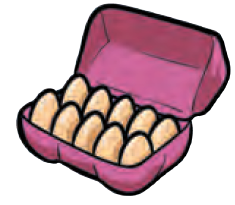 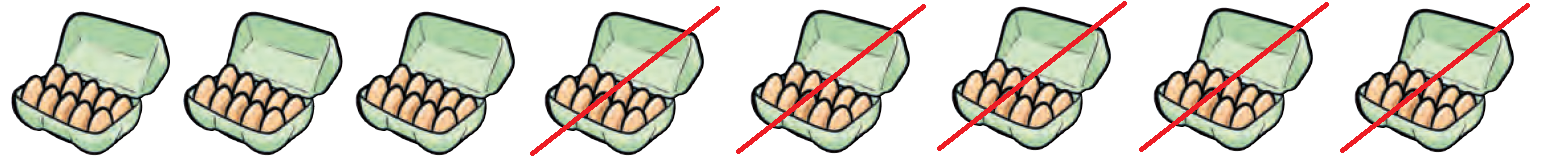 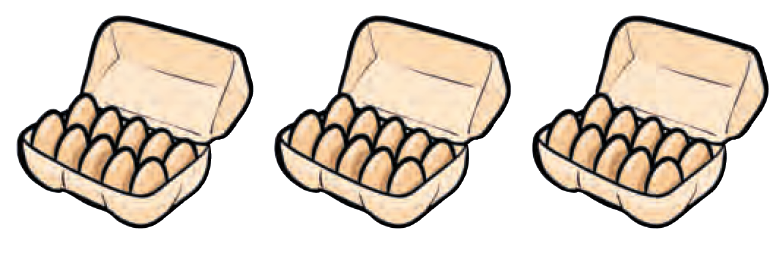 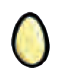 